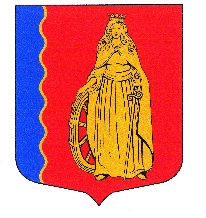 МУНИЦИПАЛЬНОЕ ОБРАЗОВАНИЕ«МУРИНСКОЕ ГОРОДСКОЕ ПОСЕЛЕНИЕ»ВСЕВОЛОЖСКОГО МУНИЦИПАЛЬНОГО РАЙОНАЛЕНИНГРАДСКОЙ ОБЛАСТИСОВЕТ ДЕПУТАТОВ ЧЕТВЕРТОГО СОЗЫВАРЕШЕНИЕ«18» октября 2023 г.                           г. Мурино                                                   № 299Во изменение Регламента совета депутатов «Муринского городского поселения» Всеволожского муниципального района Ленинградской области, утвержденного решением совета депутатов от 24.03.2021 № 132 (в редакции, утвержденной решениями от 28.04.2021 № 143, от 27.10.2021 № 171 и от 13.09.2023 № 295), советом депутатов принятоРЕШЕНИЕ:1. Внести следующие изменения в Регламент совета депутатов «Муринского городского поселения» Всеволожского муниципального района Ленинградской области, утвержденного решением совета депутатов от 24.03.2021 № 132:1) часть 2 статьи 5 изложить в следующей редакции:«2. Совет депутатов имеет следующую структуру:- глава муниципального образования - председатель совета депутатов муниципального образования (далее – глава муниципального образования);- заместитель председателя совета депутатов; - заместитель председателя совета депутатов по организационным вопросам;- депутат, осуществляющий полномочия на постоянной основе;- постоянные комиссии совета депутатов;- аппарат совета депутатов;- фракции совета депутатов.»;2) абзацы четырнадцать и пятнадцать статьи 12 исключить;3) в статье 19:часть 15 изложить в следующей редакции:«15. Проект решения не позднее трех рабочих дней после дня заседания комиссии направляется специалистом аппарата совета депутатов Всеволожскому городскому прокурору для проведения юридической (правовой) и антикоррупционных экспертиз.»;	часть 18 изложить в следующей редакции:«18. Оформление протокола заключения комиссии возлагается на специалиста аппарата совета депутатов.».2. Опубликовать настоящее решение в газете «Муринская панорама» и на официальном сайте в информационно-телекоммуникационной сети Интернет www.администрация-мурино.рф.3. Настоящее решение вступает в силу со дня его принятия.4. Контроль за исполнением настоящего решения возложить на постоянную комиссию по вопросам местного самоуправления, гласности, использования земель, законности и правопорядка. Глава муниципального образования                                                          Д.В. КузьминО внесении изменений в Регламент совета депутатов муниципального образованияО внесении изменений в Регламент совета депутатов муниципального образования«Муринское городское поселение» Всеволожского муниципального района Ленинградской области